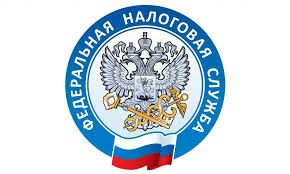 1 декабря срок уплаты имущественных налогов физических лицЧто если не оплатить?Сначала вам будет начисляться пеня  (1/300 ставки рефинансирования за каждый день просрочки, надо отметить что это ниже чем банковский кредит).Далее вам пришлют требование на оплату, а потом дело передадут приставам. Поэтому уйти от уплаты налогов не получится.Что если уведомления об оплате нет? Если Вам не пришли "письма счастья"Вам необходимо самостоятельно уведомить инспекцию о Вашем имуществе (п. 2.1. ст. 23 НК РФ с 01.01.2017)Уведомление подаётся один раз, до 31 декабря, года следующим за приобретение имущества, только если Вы не получили уведомление на уплату налога.Что будет если не подать?Рано или поздно сведения в налоговую будут выгружены, и вам придется заплатить пени за просрочку платежа, а также штраф 20% (п. 3 ст. 129.1 НК РФ)Второй вариант почему письма не пришли:При регистрации личного кабинета, Вы отказались от бумажных уведомлений.Уведомить об имеющимся у вас имуществе нужно через личный кабинет или лично в налоговой.